Jazykové a čtenářské dovednosti s texty o hokeji IVůbec se nemusíte bát, že byste textu nerozuměli jen proto, že vás nezajímá hokej. Je to text jako každý jiný, staří pozorně číst. Přesto si nevíte si s nějakým jazykovým jevem rady? Zkuste najít nápovědu v některém z videí: edu.ceskatelevize.cz. Pracovní list pro žáky, kteří se připravují na přijímací zkoušky ke studiu na víceletých gymnáziích i čtyřletých oborech středních škol, je součástí rozšíření kolekce, jejímž cílem je pomoci žákům při přípravě na jednotnou přijímací zkoušku z českého jazyka a literatury. _________________________________________________finsko–francieFinové nastoupili s černými páskami, aby uctili památku legendárního beka Pekky Marjamäkiho, který dnes zemřel po náhlé srdeční příhodě. Zpočátku působili nervózně a chyběla jim herní pohoda. Vysvobodila je první přesilovka, v níž se po dobře sehrané kombinaci prosadil z bezprostřední blízkosti Immonen. Domácí poté pykali třikrát na trestné lavici, a i proto se stav do přestávky již neměnil.Až přesně v polovině zápasu zavelel ke zvýšení náskoku a nastoupení snadné cesty 
k vítězství Koivu, který se trefil povedenou tečí deset vteřin poté, co se do hry vrátil za faul pykající Francouz Roussel. Ve 34. minutě se shodným způsobem prosadil ještě v početní výhodě Jokinen, a když se ještě před druhou sirénou v rozmezí 56 vteřin zapsali mezi střelce Niskala s Kapanenem, bylo zřejmé, že Finové na turnaji ani při svém čtvrtém vystoupení neklopýtnou.Nic na tom nezměnila ani přesilovková trefa Francouzů ze 44. minuty, kdy po pěkné souhře zakončil do prázdné branky Guttig a překazil brankáři Vehanenovi další čisté konto. Domácí kontrovali už 27 vteřin nato také v přesilovce, kdy si druhý gól připsal Jokinen a skóre uzavřel opět v početní výhodě ranou od modré čáry Hietanen.(http://www.sportovninoviny.cz)1.	Určete na základě článku výsledek utkání Finsko–Francie:2.	Napište počet branek, které v utkání padly při přesilových hrách:3.	Ve které z následujících částí článku se uplatňuje personifikace?A)	Vysvobodila je první přesilovka,B)	Finové nastoupili s černými páskami,C)	Domácí poté pykali třikrát na trestné laviciD)	Ve 34. minutě se shodným způsobem prosadil 4.	Který z následujících výrazů vystihuje význam slova kontrovali v posledním souvětí článku?A)	udrželi B)	zaváhaliC)	faulovaliD)	odpověděli5.	Rozhodněte o každé z následujících informací, zda je v článku obsažena (ANO), či nikoli (NE):
                                                                                                             ANO    NE5.1	Finové zatím porazili všechny své soupeře.5.2	Po dvou třetinách to vypadalo na tvrdý boj o vítězství.5.3	První Jokinenova branka padla po jeho samostatném úniku.5.4	Finské útočné aktivity byly v první třetině ovlivněny častým vylučováním.(Brož, F.: Hokejové MS 2012 v testových úlohách, s. 27)Řešení7:1pětA)D)5.1 ANO, 5.2 NE, 5.3 NE, 5.4 ANO Co jsem se touto aktivitou naučil(a):………………………………………………………………………………………………………………………………………………………………………………………………………………………………………………………………………………………………………………………………………………………………………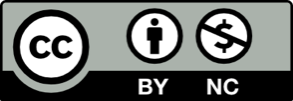 